Observaciones:  __________________________________________________________________________________________________________________________________________________________________________________________________________________________________________________________________________________________________________________________________________________________________Observaciones:  ____________________________________________________________________________________________________________________________________________________________________________________________________________________________________________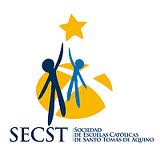 LICEO POLITÉCNICOSARA BLINDER DARGOLTZ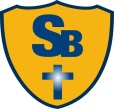 Pauta de evaluación TOUR RELIGIOSOLenguaje y ComunicaciónHistoria y geografíaTurismo Destacado: 3 puntosLogrado : 2 puntosSuficiente: 1 puntoInsuficiente: 0 punto60% exigenciaComunidad:  Circuito turístico: 	Circuito turístico: 	NºCriterios de evaluaciónESTRUCTURAIntroducción que contiene saludo inicial, presentación de objetivos y presentación general del tour.Desarrollo adecuado en el que se mantiene un tema central que es apoyado por subtemas y datos entregados.Conclusión pertinentemente en que se realiza una síntesis que rescata los datos y temas abordados más relevantes.MANEJO DEL TEMARealizan la exposición de ideas consultando apuntes, sin depender de la lectura continua de un apoyo escrito.Exponen con coherencia, es decir sin caer en contradicciones respecto a la información entregada.La información que proporcionan es relevante para lograr el éxito y/u objetivo  del tour.ORALIDAD Y EXPRESIÓN KINÉSICAUtilizan lenguaje culto formal.Realizan un adecuado uso de lenguaje técnico, es decir maneja términos propios del área turística.Se observa una modulación que permite entender en todo momento a las distintas expositoras.Utilizan un volumen de voz adecuado que permite que toda la audiencia pueda escuchar a cada expositora. Se expresan con fluidez, es decir realiza pausas pertinentes y lleva un ritmo que permite seguir el discurso de cada expositora.Posee una postura corporal adecuada a la situación comunicativa, es decir, mantiene una actitud de respeto en todo momento.MANEJO DE GRUPOLogran mantener la atención de los receptores.Se evidencia una actitud que inspira respeto y otorga seriedad al trabajo realizado.Se expresan con carisma y humor durante la exposición demostrando empatía con el público.Guían a la audiencia a los distintos puntos logrando un desplazamiento fluido por los espacios visitados.LICEO POLITÉCNICOSARA BLINDER DARGOLTZPauta de evaluación TOUR RELIGIOSOLenguaje y ComunicaciónHistoria y geografíaTurismo Destacado: 3 puntosLogrado : 2 puntosSuficiente: 1 puntoInsuficiente: 0 punto60% exigenciaComunidad:  Circuito turístico: 	Circuito turístico: 	NºCriterios de evaluaciónESTRUCTURATítulo con slogan incluido.Descripción e imágenes del lugar que invitan a conocerlo.Itinerario detallado del tour.Servicios incluidos y no incluidos.Información adicional.Declaración de responsabilidades.Datos importantes.Recomendaciones.Datos de contacto.ASPECTOS FORMALESEntregan informe en fecha estipulada.Trabajo limpio, ordenado y en formato digital.Correcto uso de formatos, márgenes y tipos de letras, es decir, aportan formalidad al informe.REDACCIÓN Y ORTOGRAFÍASe respetan reglas de ortografía puntual, acentual y literal.No existen errores de coherencia y/o cohesión local, es decir, en redacción de oraciones.Los títulos y subtítulos aportan coherencia al texto CONTENIDOAporta datos relevantes del lugar.Logra destacar aspectos para atraer a un posible turista.Incluye datos que vinculan aspectos históricos, arquitectónicos, y doctrinales.